IATA Executive Board Meeting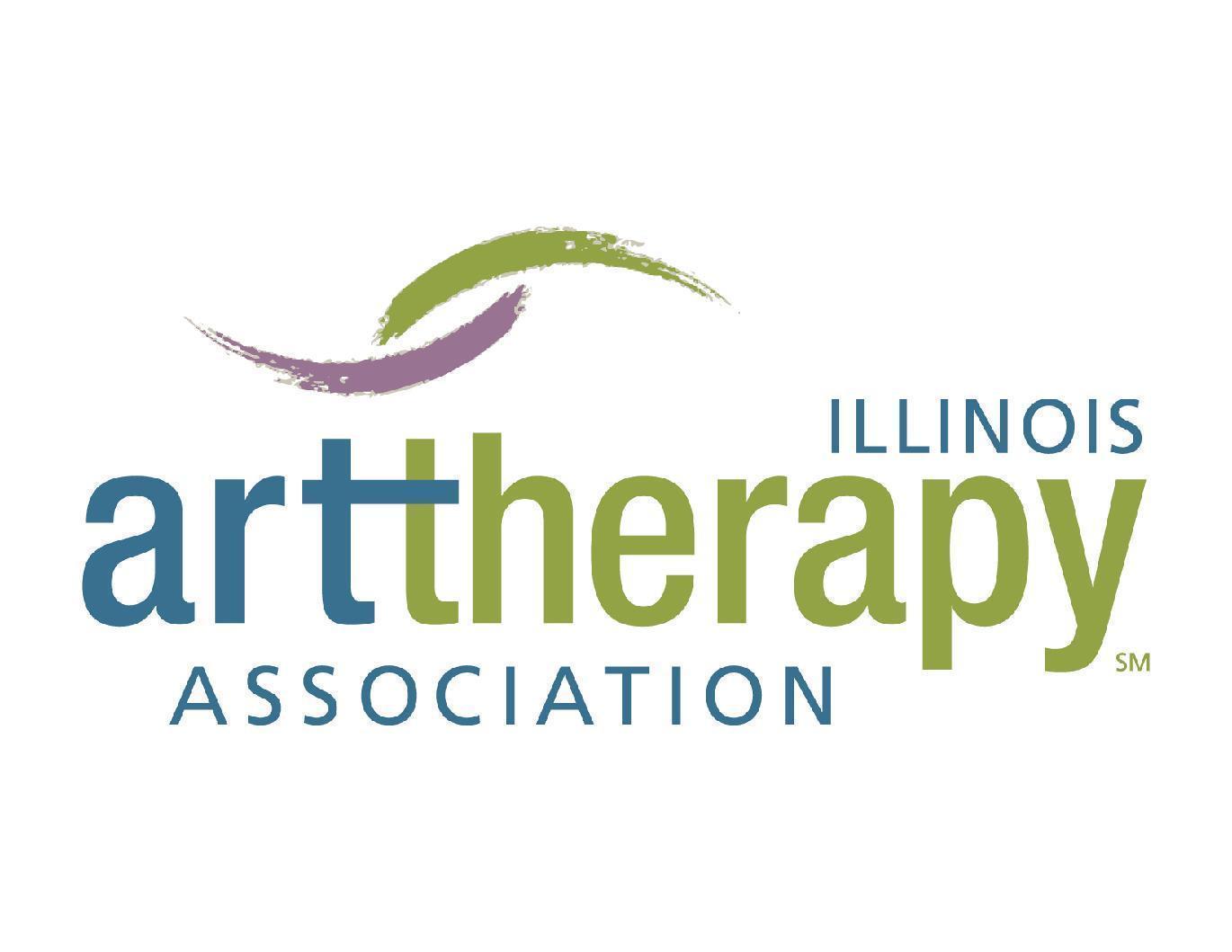 Sunday, June 14th 2015, 5:30pm-7:30pmLocation: 4951 w. Medill Ave. 
Chicago, IL 60639MEETING MINUTES Attendees:Call to order by Liz @ 5:41pmSeconded by Briana President (Lariza):Programs update: Annie Arnolds officially resigned. Discussion on appointing new Programs co-chair.  Board votes yes to appointing Marni to step in. lu-Luen will assist in this transition. AI: set up a meeting soon with Marni, lu-Luen, Camille, and Lariza to organize remainder of the year. Kriten McCray officially resigned from role as Multiculteral and Diversity Com. Chair. Lariza will be stepping in with this in the interim.  CEU process for programs- Lariza spoke with Dan and learned the process for CEUs is fairly quick. Once the application and information are turned in- it will only take 3-4 days for approval. AI: Liz will email Lariza and Programs with the CEU applicationBarb Fish Master supervision - 2 vs. 3 hrs...and cost differential- discussion on costs of presenters: reviewed past minutes for official votes/ changes.  Executive Board voted yes to Barb’s fee of $200.00 for 3 hours.  Reaching members to have the Harriet Wadeson Award Reception- Joanne Ramsayer works at the Mather and is working with Lariza to host the award event.  The space will be free. IATA will provide food. AI: Lariza will email the date and final details this week. This will be an intimate event with board members and some professionals in the field  Process Details of reviewing bylaws and budget: Lariza is committed to reviewing bilaws. Discussion on budget maintenance:  AI: Treasurer will present budget in next month’s Chapter meeting. Discussion on our partnerships with the Awakenings Foundation: suggested that we look into making and signing a contract for clarification and security. The information and password for IATA’s storage unit is now on the Drive for board membersSecretary (Liz):Approve May Minutes: Liz motioned for approval, seconded by Jess- minutes approved Reminder of Chapter delegate for AATA conference meeting: Megan will be the representative. AI: Liz will get in touch with conference chair to check progress of Call for Proposals. Director of Marketing (Jessica)Membership-only section on the website- what should be included, what should be public?Find an Art Therapist search- sorely needs to be updated and also should this be public or members only? AI: Jess will get in touch with Grace Frantilla who is interested in joining the committee and help organize website. Update on swag?  Megan discussed conversation with AATA- AATA would like ideas for marketing materials for each chapter- email ideas to Megan. Swag: Bags are approved and in the budget. AI: Jess will start ordering process ASAP.Discussion on updating website- updating pictures, take down old members, etc. Idea to put an e-alert or website post to interested members for workshops/ panels/ etcPossible opportunity to have local artists pitch ideas for swag materials: Jessica has a friend who started a website where people pitch ideas for marketing and local artists can offer services. Board is interested in helping local artists and learning more about this site. AI: Jess is now working on a “cheat- sheet” and flow chart for important changes/ votes that Board members can easily find on the Drive. Programs (Camille)Barb Fish Master Supervision: July 18th, 1:00pm-4:00pm, Barb’s fee: $200.00, max of 20 people, at the Awakenings Gallery for $50, Fees: students: $20, members: $30, non members: $40, Eva and Amber will help with CEU collection and organization following the event. AI: Lariza will take care of snacks, supplies, CEUs, Barb agreement, and blurb. AI: Camille will make flyer and email to Jess. AI: Jess will set up link/ registration/ and e-alert. AI: Contract and flyer completed by June 19th, Flyer and alerts out by June 20th Reminder that Programs involves: partnerships, panels, outreach, member benefits, and workshopsHeather Randazzo asked IATA to plan a workshop with her as the facilitator, possibly in late August.  Heather also knows of a space that can be used at no cost.  Discussion on what kinds of questions to ask when professionals offer partnerships, etc. Importance of IATA being thoughtful and deliberate with decisions- don’t rush. AI: Camille will contact Heather to have conversation about possibilities.   Reminder to forward all inquiries to Programs and President. AI: revise budget spreadsheet to include Barb Fish event and email to President and Lariza in 2 weeks. Communications (Stephanie)Discussion on job postings and a way to have them available to members asap: we can post a highlight on FB, also send out a specific e-alert (“job alert”) for the job posting only. Membership (Briana)ATCB list: AI: Briana will email the ATCB president to ask what participation they would like to have with IATA Student Incentives: This has been done in the past. There is no found documentation and now there are six students who have not had access to member perks. AI: Briana will contact those students through email and offer free membership for the time specified. •Motion to adjourn by lu-Luen at 7:28pmSeconded by BrianaExecutive BoardCommittee ChairsXPresident:  Lariza FennerArchives Chair: Amy Khattar HahnXPresident   Elect: Megan CampbellConference Chair: Julie LudwickXSecretary:  Liz GardnerConference Chair-Elect: Danielle EichnerXTreasurer: Wendy Gilchrist    XCommunications Chair: Stephanie ClarkXDirector/Membership:   Briana ColtonEthics Chair: Ryan m. nobleXDirector/Marketing:      Jessica MascenicExhibitions Chair: Laura ClayXDirector/Committee & Comm: Iu-Luen JengGovernment Affairs Chair: Katie KamholtzMulticultural and Diversity Com. Chair:   Kristen McCrayAdditional AttendeesNominations Committee Chair: Adrienne LewisOutreach Co-Chair: Lynne CoteOutreach Co-Chair: Andrea ValascoProgram Committee Co-Chair: Annie ArnoldProgram Committee Co-Chair: Camille Baker